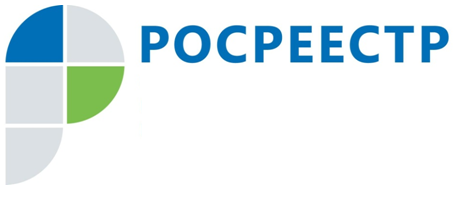 Результаты проведения Управлением Росреестра по Тульской области «горячей линии» по вопросам государственного земельного надзораУправлением Росреестра по Тульской области 28.05.2019 организована и проведена горячая линия по вопросам в сфере государственного земельного надзора, о нарушениях земельного законодательства и ответственности за их совершение.На вопросы отвечала заместитель начальника отдела государственного земельного надзора Управления Росреестра по Тульской области       Морозова Н.С. Граждан интересовали вопросы о видах нарушения земельного законодательства, о мерах ответственности, которые могут быть приняты к недобросовестным землепользователям. Жительницей Л. г. Тула было сообщено, что в частном секторе на земельном участке, предназначенном для индивидуального жилищного строительства располагается и функционирует «Баня», а так же палатка по продаже непродовольственных товаров.Гражданке было разъяснено о порядке направления в Управление Росреестра по Тульской области обращения с целью осуществления контрольных мероприятий в рамках государственного земельного надзора, а также о мерах, принимаемых Управлением Росреестра по Тульской области в случае подтверждения факта совершения нарушения.В порядке информации Управление Росреестра по Тульской области разъясняет, что обязанности собственников и пользователей земельных участков по использованию этих участков закреплены статьей 42 Земельного кодекса Российской Федерации.К ним относятся такие обязанности, как:- использовать земельные участки в соответствии с их целевым назначением и принадлежностью к той или иной категории земель и разрешенным использованием способами. При этом такое использование не должно наносить вред окружающей среде, в том числе земле как природному объекту;- осуществлять мероприятия по охране земель, лесов, водных объектов и других природных ресурсов;- своевременно приступать к использованию земельных участков;- не допускать загрязнение, захламление, деградацию и ухудшение плодородия почв на землях соответствующих категорийи другие.В случае если Управлением Росреестра по Тульской области, как надзорным органом, будет выявлено несоблюдение правообладателем земельного участка обязанностей по использованию такого земельного участка согласно установленному виду разрешенного использования, к нарушителю будут применены меры административного характера.Использование земельного участка не по целевому назначению в соответствии с его принадлежностью к той или иной категории земель и (или) разрешенным использованием образует административное правонарушение, предусмотренное ч. 1 ст. 8.8 Кодекса Российской Федерации об административных правонарушений.Административная ответственность по данной статье предусматривает назначение административного штрафа на граждан в размере от 0,5 до 1 процента кадастровой стоимости земельного участка, но не менее десяти тысяч рублей, на юридических лиц - от 1,5 до 2 процентов кадастровой стоимости земельного участка, но не менее ста тысяч рублей.Также по данному виду нарушения правообладателю будет выдано предписание о необходимости устранения выявленного нарушения. Контроль исполнения выданного предписания осуществляется до момента его полного устранения.